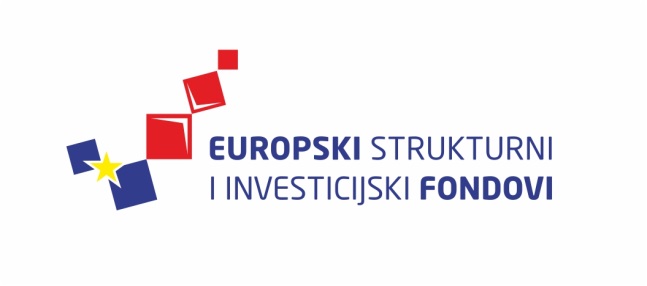 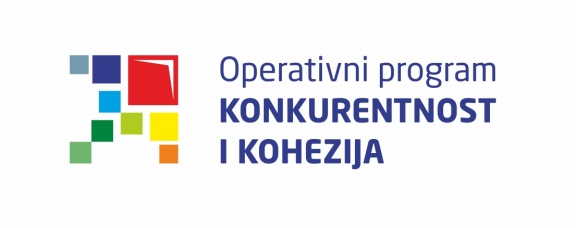 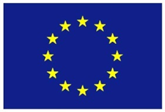 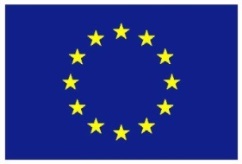 Europska unijaZajedno do fondova EUProvedba programa izobrazbe financira se sredstvima tehničke pomoći iz Operativnog programa Konkurentnost i kohezija, iz Europskog fonda za regionalni razvojUpravljanje projektnim ciklusom II13. i 14. listopada 2015., Hrvatska gospodarska komora13. i 14. listopada 2015., Hrvatska gospodarska komora13. i 14. listopada 2015., Hrvatska gospodarska komoraLista polaznikaLista polaznikaLista polaznikaIme i prezimeNaziv tijela/institucija:1.Ivana JušićDržavni zavod za statistiku2.Željko MimicaMinistarstvo poduzetništva i obrta3.Dubravka BarbirMinistarstvo socijalne politike i mladih4.Maja ŠimunovićHrvatska agencija za okoliš i prirodu 5.Andrina Crnjak ThavenetHrvatska agencija za okoliš i prirodu 6.Martina BeukHrvatska agencija za okoliš i prirodu 7.Nina Jakić ManolaMinistarstvo socijalne politike i mladih8.Sanja BrkljačićMinistarstvo regionalnoga razvoja i fondova Europske unije9.Jelena FranotovićMinistarstvo znanosti, obrazovanja i sporta10.Zoran KalinićAgencija za regionalni razvoj Republike Hrvatske